Taiwo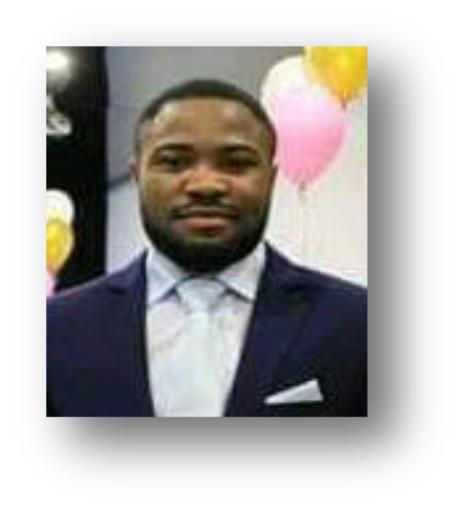 Taiwo.329498@2freemail.com  CAREER OBJECTIVE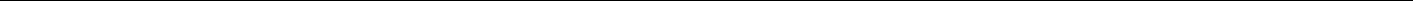 Highly motivated, energetic and hardworking individual. Graduate of Environmental and health management with a solid background in environmental science, looking for a full time position to improve my career development. A passionate advocate for sustainable environmental health program, with knowledge to overseeing a wide range of environmental health measures.CORE COMPETENCYInvestigate complaints and compile reports about pollution control and accident at work place, and knowledgeable about food safety standard.WORKING EXPERIENCESenior Sales Executive07/11/2016 – 31/12/16 OMR Building Cleaning Services (Dubai, UAE)• Organize sales of company’s products and services which are aimed at achieving company’s monthly and annual targets.Internship trainee30/05/2016 - 30/07/2016 (ICBA) International Centre for Biosaline Agriculture (Dubai,UAE)• Report writing; evaluate water and energy use efficiency of cucumber grown in several substrates under net house and greenhouse conditions.Assistant General Supervisor03/01/2008 - 28/12/2009 KOSMIC SUITE HOTELS, Lagos, Nigeria.• Supervision of hotel equipment and overall performance of food service and kitchen operations for total satisfaction of hotel guest and effective customer service.Assistant Manager07/02/2010 – 27/12/2011 KOSMIC SUITE HOTELS, Lagos, Nigeria.• Coordination of meetings to evaluate team members’ performance in relation to service delivery to guest.Operational Manager (Per Time)10/03/ 2009 - (MICN) Maluku Investment concept. Akure, Ondo state, Nigeria• General supervision of facility and management of company’s asset.EDUCATION2011–2016 – BSC: Environmental Health Management, Canadian University Dubai, United Arab Emirate (Dubai, UAE)2011-2012 – Professional Certificate (IT) Murdoch University International Study Centre, United Arab Emirate (Dubai, UAE).2003-2009 - Secondary Education, Mahin community High School (WAEC) West Africa Examination certificate.2003-2009  (NECO) National Examination certificate, High school resultPROFESSIONAL SKILLS CERTIFICATE2010 - Emory University, Atlanta, Georgia U.S. ( Kingian Nonviolence Transformation Training / conflict resolution)2016 - USF Health. OSHA Training Institution. ( Introduction to Occupational Safety & Health Administration)PERSONAL INFORMATIONDate of Birth: 1988Citizenship: NigeriaVisa status: ResidentGender: MalePROFESSIONAL MEMBERSHIP2011: Community Youths leader, Ode Mahin, Ondo state, Nigeria2015: Clean up the UAE campaign participant organized by department of environment & health science in Canadian University of Dubai.LANGUAGESEnglish / Yoruba